UTI513 Homework #4Due date 6th of November 2019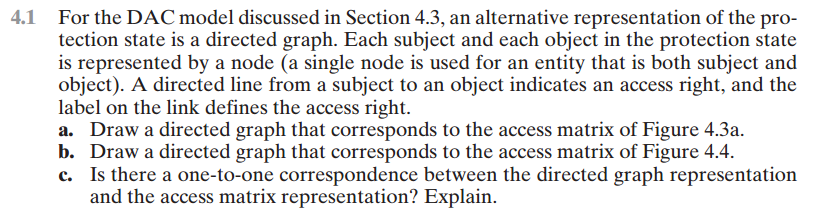 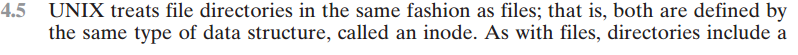 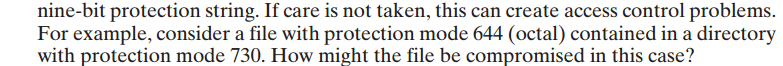 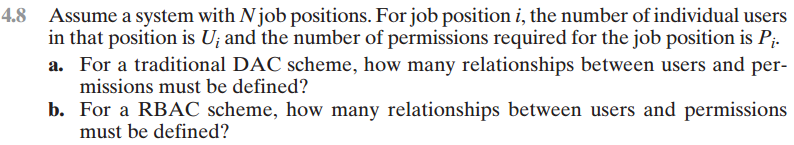 Some review problems for you to study for the exams.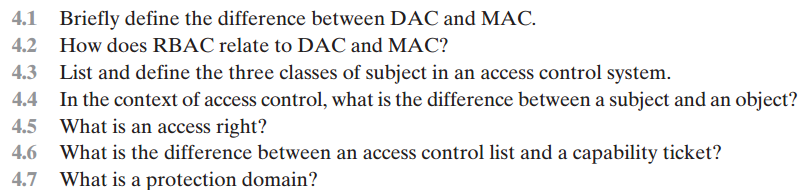 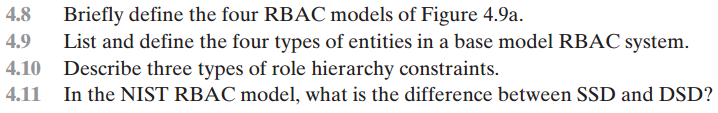 